KARTA USŁUGI
URZĄD MIASTA KOŁOBRZEG ul. Ratuszowa 13
Wydział Obsługi Mieszkańców - pok. nr 13 tel. 94 35 51 587KARTA USŁUGI
URZĄD MIASTA KOŁOBRZEG ul. Ratuszowa 13
Wydział Obsługi Mieszkańców - pok. nr 13 tel. 94 35 51 587KARTA USŁUGI
URZĄD MIASTA KOŁOBRZEG ul. Ratuszowa 13
Wydział Obsługi Mieszkańców - pok. nr 13 tel. 94 35 51 587KARTA USŁUGI
URZĄD MIASTA KOŁOBRZEG ul. Ratuszowa 13
Wydział Obsługi Mieszkańców - pok. nr 13 tel. 94 35 51 587KARTA USŁUGI
URZĄD MIASTA KOŁOBRZEG ul. Ratuszowa 13
Wydział Obsługi Mieszkańców - pok. nr 13 tel. 94 35 51 587WOM 35Zezwolenia na sprzedaż napojów alkoholowych na terenie Miasta Kołobrzeg, przeznaczonych do spożycia w miejscu sprzedaży (gastronomia) lub poza miejscem sprzedaży (detal).Zezwolenia na sprzedaż napojów alkoholowych na terenie Miasta Kołobrzeg, przeznaczonych do spożycia w miejscu sprzedaży (gastronomia) lub poza miejscem sprzedaży (detal).Zezwolenia na sprzedaż napojów alkoholowych na terenie Miasta Kołobrzeg, przeznaczonych do spożycia w miejscu sprzedaży (gastronomia) lub poza miejscem sprzedaży (detal).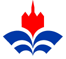 PODSTAWA PRAWNAArt. 11 1 ust. 1 i art. 18 ust. 3a, 5, 6 i 7 pkt 2 ustawy z dnia 26 października 1982 r. o wychowaniu w trzeźwości i przeciwdziałaniu alkoholizmowi (Dz.U. 2023.165 t.j. z późn. zm.)FORMA ZAŁATWIENIA SPRAWYZezwolenieWYMAGANE DOKUMENTYWniosek o wydanie zezwolenia - pobierz dokument WOM35-D01, wymagane załączniki:- dokument potwierdzający tytuł prawny wnioskodawcy do lokalu stanowiącego punkt sprzedaży napojów alkoholowych,- pisemna zgoda właściciela, użytkownika, zarządcy lub administratora budynku, jeżeli punkt sprzedaży będzie zlokalizowany w budynku mieszkalnym wielorodzinnym,- decyzja właściwego państwowego powiatowego inspektora sanitarnego, potwierdzająca spełnienie warunków sanitarnych przez punkt sprzedaży- dowód dokonania opłaty	Dokumenty składamy w oryginale lub w formie uwierzytelnionych kopii.DOKUMENTY UZYSKIWANE PRZEZ URZĄD:Opinia Miejskiej Komisji ds. Rozwiązywania Problemów Alkoholowych w postaci PostanowieniaWYSOKOŚĆ OPŁAT5.1. Opłata za korzystanie z zezwolenia na sprzedaż napojów alkoholowych w pierwszym roku jest wnoszona przed wydaniem zezwolenia i za cały rok wynosi :- 525,00 zł. za zezwolenie na sprzedaż napojów alkoholowych zawierających do 4,5% zawartości alkoholu, oraz piwa- 525,00 zł. za zezwolenie na sprzedaż napojów alkoholowych zawierających powyżej 4.5% do 18% zawartości alkoholu,- 2.100,00 zł. za zezwolenie na sprzedaż napojów alkoholowych zawierających powyżej 18% zawartości alkoholu.5.2. Przedsiębiorcy prowadzący sprzedaż napojów alkoholowych w roku poprzednim są obowiązani do złożenia do 31 stycznia pisemnego oświadczenia o wartości sprzedaży poszczególnych rodzajów napojów alkoholowych w punkcie sprzedaży w roku poprzednim.5.3. Opłatę za korzystanie w następnym roku z zezwolenia, przedsiębiorca prowadzący sprzedaż napojów alkoholowych w punkcie sprzedaży, w którym roczna wartość sprzedaży napojów alkoholowych w roku poprzednim przekroczyła : - 37.500,00 zł. dla napojów do 4,5 % zawartości alkoholu, oraz piwa wnosi w wysokości 1,4 % ogólnej wartości sprzedaży tych napojów w roku poprzednim,- 37.500,00 zł dla napojów alkoholowych o zawartości od 4,5 % do 18 % alkoholu (z wyjątkiem piwa) wnosi w wysokości 1,4 % ogólnej wartości sprzedaży tych napojów w roku poprzednim,- 77.000,00 zł dla napojów alkoholowych o zawartości powyżej 18 % alkoholu wnosi w wysokości 2,7% ogólnej wartości sprzedaży tych napojów w roku poprzednim.5.4. Przedsiębiorcy, których roczna wartość sprzedaży poszczególnych rodzajów napojów alkoholowych nie przekroczyła wartości, o których mowa w pkt. 5.3. wnoszą opłatę w wysokości określonej w pkt. 5.1.	Opłata wnoszona jest na rachunek gminy w każdym roku kalendarzowym objętym zezwoleniem, 	jednorazowo w terminie do 31 stycznia lub w trzech równych ratach w terminach do
 	31 stycznia, 31 maja i 30 września danego roku kalendarzowego.Gmina Miasto Kołobrzeg PKO Bank Polski S.A. O/Koszalin:22 1020 2791 0000 7402 0228 1541TERMIN ODPOWIEDZI30 dniKOMÓRKA ODPOWIEDZIALNAWydział Obsługi MieszkańcówTRYB ODWOŁAWCZY8.1. Zażalenie na Postanowienie Miejskiej Komisji ds. Rozwiązywania Problemów Alkoholowych wnosi się do Samorządowego Kolegium Odwoławczego w Koszalinie w terminie 7 dni od dnia doręczenia stronie Postanowienia, za pośrednictwem Miejskiej Komisji ds. Rozwiązywania Problemów alkoholowych8.2. Odwołanie od Decyzji Prezydenta Miasta wnosi się do Samorządowego Kolegium Odwoławczego w Koszalinie, w terminie 14 dni od dnia doręczenia decyzji, za pośrednictwem Prezydenta Miasta.SPOSÓB ODEBRANIA DOKUMENTÓW	Osobiście w wydziale lub za pośrednictwem pocztyDODATKOWE INFORMACJE	- W przypadku braków formalnych we wniosku, lub braku kompletu wymaganych ustawą dokumentów wnioskodawca zostanie wezwany do ich uzupełnienia pod rygorem pozostawienia wniosku bez rozpoznania.	- Istnieje możliwość złożenia wniosku przez pełnomocnika pod warunkiem złożenia opłaconego pełnomocnictwa w oryginale lub w formie uwierzytelnionej kopii. Opłatę za pełnomocnictwo należy uiścić na poniższe konto:Gmina Miasto Kołobrzeg PKO Bank Polski S.A. O/Koszalin:55 1020 2791 0000 7902 0346 2744Wersja 03	PODSTAWA PRAWNAArt. 11 1 ust. 1 i art. 18 ust. 3a, 5, 6 i 7 pkt 2 ustawy z dnia 26 października 1982 r. o wychowaniu w trzeźwości i przeciwdziałaniu alkoholizmowi (Dz.U. 2023.165 t.j. z późn. zm.)FORMA ZAŁATWIENIA SPRAWYZezwolenieWYMAGANE DOKUMENTYWniosek o wydanie zezwolenia - pobierz dokument WOM35-D01, wymagane załączniki:- dokument potwierdzający tytuł prawny wnioskodawcy do lokalu stanowiącego punkt sprzedaży napojów alkoholowych,- pisemna zgoda właściciela, użytkownika, zarządcy lub administratora budynku, jeżeli punkt sprzedaży będzie zlokalizowany w budynku mieszkalnym wielorodzinnym,- decyzja właściwego państwowego powiatowego inspektora sanitarnego, potwierdzająca spełnienie warunków sanitarnych przez punkt sprzedaży- dowód dokonania opłaty	Dokumenty składamy w oryginale lub w formie uwierzytelnionych kopii.DOKUMENTY UZYSKIWANE PRZEZ URZĄD:Opinia Miejskiej Komisji ds. Rozwiązywania Problemów Alkoholowych w postaci PostanowieniaWYSOKOŚĆ OPŁAT5.1. Opłata za korzystanie z zezwolenia na sprzedaż napojów alkoholowych w pierwszym roku jest wnoszona przed wydaniem zezwolenia i za cały rok wynosi :- 525,00 zł. za zezwolenie na sprzedaż napojów alkoholowych zawierających do 4,5% zawartości alkoholu, oraz piwa- 525,00 zł. za zezwolenie na sprzedaż napojów alkoholowych zawierających powyżej 4.5% do 18% zawartości alkoholu,- 2.100,00 zł. za zezwolenie na sprzedaż napojów alkoholowych zawierających powyżej 18% zawartości alkoholu.5.2. Przedsiębiorcy prowadzący sprzedaż napojów alkoholowych w roku poprzednim są obowiązani do złożenia do 31 stycznia pisemnego oświadczenia o wartości sprzedaży poszczególnych rodzajów napojów alkoholowych w punkcie sprzedaży w roku poprzednim.5.3. Opłatę za korzystanie w następnym roku z zezwolenia, przedsiębiorca prowadzący sprzedaż napojów alkoholowych w punkcie sprzedaży, w którym roczna wartość sprzedaży napojów alkoholowych w roku poprzednim przekroczyła : - 37.500,00 zł. dla napojów do 4,5 % zawartości alkoholu, oraz piwa wnosi w wysokości 1,4 % ogólnej wartości sprzedaży tych napojów w roku poprzednim,- 37.500,00 zł dla napojów alkoholowych o zawartości od 4,5 % do 18 % alkoholu (z wyjątkiem piwa) wnosi w wysokości 1,4 % ogólnej wartości sprzedaży tych napojów w roku poprzednim,- 77.000,00 zł dla napojów alkoholowych o zawartości powyżej 18 % alkoholu wnosi w wysokości 2,7% ogólnej wartości sprzedaży tych napojów w roku poprzednim.5.4. Przedsiębiorcy, których roczna wartość sprzedaży poszczególnych rodzajów napojów alkoholowych nie przekroczyła wartości, o których mowa w pkt. 5.3. wnoszą opłatę w wysokości określonej w pkt. 5.1.	Opłata wnoszona jest na rachunek gminy w każdym roku kalendarzowym objętym zezwoleniem, 	jednorazowo w terminie do 31 stycznia lub w trzech równych ratach w terminach do
 	31 stycznia, 31 maja i 30 września danego roku kalendarzowego.Gmina Miasto Kołobrzeg PKO Bank Polski S.A. O/Koszalin:22 1020 2791 0000 7402 0228 1541TERMIN ODPOWIEDZI30 dniKOMÓRKA ODPOWIEDZIALNAWydział Obsługi MieszkańcówTRYB ODWOŁAWCZY8.1. Zażalenie na Postanowienie Miejskiej Komisji ds. Rozwiązywania Problemów Alkoholowych wnosi się do Samorządowego Kolegium Odwoławczego w Koszalinie w terminie 7 dni od dnia doręczenia stronie Postanowienia, za pośrednictwem Miejskiej Komisji ds. Rozwiązywania Problemów alkoholowych8.2. Odwołanie od Decyzji Prezydenta Miasta wnosi się do Samorządowego Kolegium Odwoławczego w Koszalinie, w terminie 14 dni od dnia doręczenia decyzji, za pośrednictwem Prezydenta Miasta.SPOSÓB ODEBRANIA DOKUMENTÓW	Osobiście w wydziale lub za pośrednictwem pocztyDODATKOWE INFORMACJE	- W przypadku braków formalnych we wniosku, lub braku kompletu wymaganych ustawą dokumentów wnioskodawca zostanie wezwany do ich uzupełnienia pod rygorem pozostawienia wniosku bez rozpoznania.	- Istnieje możliwość złożenia wniosku przez pełnomocnika pod warunkiem złożenia opłaconego pełnomocnictwa w oryginale lub w formie uwierzytelnionej kopii. Opłatę za pełnomocnictwo należy uiścić na poniższe konto:Gmina Miasto Kołobrzeg PKO Bank Polski S.A. O/Koszalin:55 1020 2791 0000 7902 0346 2744Wersja 03	PODSTAWA PRAWNAArt. 11 1 ust. 1 i art. 18 ust. 3a, 5, 6 i 7 pkt 2 ustawy z dnia 26 października 1982 r. o wychowaniu w trzeźwości i przeciwdziałaniu alkoholizmowi (Dz.U. 2023.165 t.j. z późn. zm.)FORMA ZAŁATWIENIA SPRAWYZezwolenieWYMAGANE DOKUMENTYWniosek o wydanie zezwolenia - pobierz dokument WOM35-D01, wymagane załączniki:- dokument potwierdzający tytuł prawny wnioskodawcy do lokalu stanowiącego punkt sprzedaży napojów alkoholowych,- pisemna zgoda właściciela, użytkownika, zarządcy lub administratora budynku, jeżeli punkt sprzedaży będzie zlokalizowany w budynku mieszkalnym wielorodzinnym,- decyzja właściwego państwowego powiatowego inspektora sanitarnego, potwierdzająca spełnienie warunków sanitarnych przez punkt sprzedaży- dowód dokonania opłaty	Dokumenty składamy w oryginale lub w formie uwierzytelnionych kopii.DOKUMENTY UZYSKIWANE PRZEZ URZĄD:Opinia Miejskiej Komisji ds. Rozwiązywania Problemów Alkoholowych w postaci PostanowieniaWYSOKOŚĆ OPŁAT5.1. Opłata za korzystanie z zezwolenia na sprzedaż napojów alkoholowych w pierwszym roku jest wnoszona przed wydaniem zezwolenia i za cały rok wynosi :- 525,00 zł. za zezwolenie na sprzedaż napojów alkoholowych zawierających do 4,5% zawartości alkoholu, oraz piwa- 525,00 zł. za zezwolenie na sprzedaż napojów alkoholowych zawierających powyżej 4.5% do 18% zawartości alkoholu,- 2.100,00 zł. za zezwolenie na sprzedaż napojów alkoholowych zawierających powyżej 18% zawartości alkoholu.5.2. Przedsiębiorcy prowadzący sprzedaż napojów alkoholowych w roku poprzednim są obowiązani do złożenia do 31 stycznia pisemnego oświadczenia o wartości sprzedaży poszczególnych rodzajów napojów alkoholowych w punkcie sprzedaży w roku poprzednim.5.3. Opłatę za korzystanie w następnym roku z zezwolenia, przedsiębiorca prowadzący sprzedaż napojów alkoholowych w punkcie sprzedaży, w którym roczna wartość sprzedaży napojów alkoholowych w roku poprzednim przekroczyła : - 37.500,00 zł. dla napojów do 4,5 % zawartości alkoholu, oraz piwa wnosi w wysokości 1,4 % ogólnej wartości sprzedaży tych napojów w roku poprzednim,- 37.500,00 zł dla napojów alkoholowych o zawartości od 4,5 % do 18 % alkoholu (z wyjątkiem piwa) wnosi w wysokości 1,4 % ogólnej wartości sprzedaży tych napojów w roku poprzednim,- 77.000,00 zł dla napojów alkoholowych o zawartości powyżej 18 % alkoholu wnosi w wysokości 2,7% ogólnej wartości sprzedaży tych napojów w roku poprzednim.5.4. Przedsiębiorcy, których roczna wartość sprzedaży poszczególnych rodzajów napojów alkoholowych nie przekroczyła wartości, o których mowa w pkt. 5.3. wnoszą opłatę w wysokości określonej w pkt. 5.1.	Opłata wnoszona jest na rachunek gminy w każdym roku kalendarzowym objętym zezwoleniem, 	jednorazowo w terminie do 31 stycznia lub w trzech równych ratach w terminach do
 	31 stycznia, 31 maja i 30 września danego roku kalendarzowego.Gmina Miasto Kołobrzeg PKO Bank Polski S.A. O/Koszalin:22 1020 2791 0000 7402 0228 1541TERMIN ODPOWIEDZI30 dniKOMÓRKA ODPOWIEDZIALNAWydział Obsługi MieszkańcówTRYB ODWOŁAWCZY8.1. Zażalenie na Postanowienie Miejskiej Komisji ds. Rozwiązywania Problemów Alkoholowych wnosi się do Samorządowego Kolegium Odwoławczego w Koszalinie w terminie 7 dni od dnia doręczenia stronie Postanowienia, za pośrednictwem Miejskiej Komisji ds. Rozwiązywania Problemów alkoholowych8.2. Odwołanie od Decyzji Prezydenta Miasta wnosi się do Samorządowego Kolegium Odwoławczego w Koszalinie, w terminie 14 dni od dnia doręczenia decyzji, za pośrednictwem Prezydenta Miasta.SPOSÓB ODEBRANIA DOKUMENTÓW	Osobiście w wydziale lub za pośrednictwem pocztyDODATKOWE INFORMACJE	- W przypadku braków formalnych we wniosku, lub braku kompletu wymaganych ustawą dokumentów wnioskodawca zostanie wezwany do ich uzupełnienia pod rygorem pozostawienia wniosku bez rozpoznania.	- Istnieje możliwość złożenia wniosku przez pełnomocnika pod warunkiem złożenia opłaconego pełnomocnictwa w oryginale lub w formie uwierzytelnionej kopii. Opłatę za pełnomocnictwo należy uiścić na poniższe konto:Gmina Miasto Kołobrzeg PKO Bank Polski S.A. O/Koszalin:55 1020 2791 0000 7902 0346 2744Wersja 03	PODSTAWA PRAWNAArt. 11 1 ust. 1 i art. 18 ust. 3a, 5, 6 i 7 pkt 2 ustawy z dnia 26 października 1982 r. o wychowaniu w trzeźwości i przeciwdziałaniu alkoholizmowi (Dz.U. 2023.165 t.j. z późn. zm.)FORMA ZAŁATWIENIA SPRAWYZezwolenieWYMAGANE DOKUMENTYWniosek o wydanie zezwolenia - pobierz dokument WOM35-D01, wymagane załączniki:- dokument potwierdzający tytuł prawny wnioskodawcy do lokalu stanowiącego punkt sprzedaży napojów alkoholowych,- pisemna zgoda właściciela, użytkownika, zarządcy lub administratora budynku, jeżeli punkt sprzedaży będzie zlokalizowany w budynku mieszkalnym wielorodzinnym,- decyzja właściwego państwowego powiatowego inspektora sanitarnego, potwierdzająca spełnienie warunków sanitarnych przez punkt sprzedaży- dowód dokonania opłaty	Dokumenty składamy w oryginale lub w formie uwierzytelnionych kopii.DOKUMENTY UZYSKIWANE PRZEZ URZĄD:Opinia Miejskiej Komisji ds. Rozwiązywania Problemów Alkoholowych w postaci PostanowieniaWYSOKOŚĆ OPŁAT5.1. Opłata za korzystanie z zezwolenia na sprzedaż napojów alkoholowych w pierwszym roku jest wnoszona przed wydaniem zezwolenia i za cały rok wynosi :- 525,00 zł. za zezwolenie na sprzedaż napojów alkoholowych zawierających do 4,5% zawartości alkoholu, oraz piwa- 525,00 zł. za zezwolenie na sprzedaż napojów alkoholowych zawierających powyżej 4.5% do 18% zawartości alkoholu,- 2.100,00 zł. za zezwolenie na sprzedaż napojów alkoholowych zawierających powyżej 18% zawartości alkoholu.5.2. Przedsiębiorcy prowadzący sprzedaż napojów alkoholowych w roku poprzednim są obowiązani do złożenia do 31 stycznia pisemnego oświadczenia o wartości sprzedaży poszczególnych rodzajów napojów alkoholowych w punkcie sprzedaży w roku poprzednim.5.3. Opłatę za korzystanie w następnym roku z zezwolenia, przedsiębiorca prowadzący sprzedaż napojów alkoholowych w punkcie sprzedaży, w którym roczna wartość sprzedaży napojów alkoholowych w roku poprzednim przekroczyła : - 37.500,00 zł. dla napojów do 4,5 % zawartości alkoholu, oraz piwa wnosi w wysokości 1,4 % ogólnej wartości sprzedaży tych napojów w roku poprzednim,- 37.500,00 zł dla napojów alkoholowych o zawartości od 4,5 % do 18 % alkoholu (z wyjątkiem piwa) wnosi w wysokości 1,4 % ogólnej wartości sprzedaży tych napojów w roku poprzednim,- 77.000,00 zł dla napojów alkoholowych o zawartości powyżej 18 % alkoholu wnosi w wysokości 2,7% ogólnej wartości sprzedaży tych napojów w roku poprzednim.5.4. Przedsiębiorcy, których roczna wartość sprzedaży poszczególnych rodzajów napojów alkoholowych nie przekroczyła wartości, o których mowa w pkt. 5.3. wnoszą opłatę w wysokości określonej w pkt. 5.1.	Opłata wnoszona jest na rachunek gminy w każdym roku kalendarzowym objętym zezwoleniem, 	jednorazowo w terminie do 31 stycznia lub w trzech równych ratach w terminach do
 	31 stycznia, 31 maja i 30 września danego roku kalendarzowego.Gmina Miasto Kołobrzeg PKO Bank Polski S.A. O/Koszalin:22 1020 2791 0000 7402 0228 1541TERMIN ODPOWIEDZI30 dniKOMÓRKA ODPOWIEDZIALNAWydział Obsługi MieszkańcówTRYB ODWOŁAWCZY8.1. Zażalenie na Postanowienie Miejskiej Komisji ds. Rozwiązywania Problemów Alkoholowych wnosi się do Samorządowego Kolegium Odwoławczego w Koszalinie w terminie 7 dni od dnia doręczenia stronie Postanowienia, za pośrednictwem Miejskiej Komisji ds. Rozwiązywania Problemów alkoholowych8.2. Odwołanie od Decyzji Prezydenta Miasta wnosi się do Samorządowego Kolegium Odwoławczego w Koszalinie, w terminie 14 dni od dnia doręczenia decyzji, za pośrednictwem Prezydenta Miasta.SPOSÓB ODEBRANIA DOKUMENTÓW	Osobiście w wydziale lub za pośrednictwem pocztyDODATKOWE INFORMACJE	- W przypadku braków formalnych we wniosku, lub braku kompletu wymaganych ustawą dokumentów wnioskodawca zostanie wezwany do ich uzupełnienia pod rygorem pozostawienia wniosku bez rozpoznania.	- Istnieje możliwość złożenia wniosku przez pełnomocnika pod warunkiem złożenia opłaconego pełnomocnictwa w oryginale lub w formie uwierzytelnionej kopii. Opłatę za pełnomocnictwo należy uiścić na poniższe konto:Gmina Miasto Kołobrzeg PKO Bank Polski S.A. O/Koszalin:55 1020 2791 0000 7902 0346 2744Wersja 03	PODSTAWA PRAWNAArt. 11 1 ust. 1 i art. 18 ust. 3a, 5, 6 i 7 pkt 2 ustawy z dnia 26 października 1982 r. o wychowaniu w trzeźwości i przeciwdziałaniu alkoholizmowi (Dz.U. 2023.165 t.j. z późn. zm.)FORMA ZAŁATWIENIA SPRAWYZezwolenieWYMAGANE DOKUMENTYWniosek o wydanie zezwolenia - pobierz dokument WOM35-D01, wymagane załączniki:- dokument potwierdzający tytuł prawny wnioskodawcy do lokalu stanowiącego punkt sprzedaży napojów alkoholowych,- pisemna zgoda właściciela, użytkownika, zarządcy lub administratora budynku, jeżeli punkt sprzedaży będzie zlokalizowany w budynku mieszkalnym wielorodzinnym,- decyzja właściwego państwowego powiatowego inspektora sanitarnego, potwierdzająca spełnienie warunków sanitarnych przez punkt sprzedaży- dowód dokonania opłaty	Dokumenty składamy w oryginale lub w formie uwierzytelnionych kopii.DOKUMENTY UZYSKIWANE PRZEZ URZĄD:Opinia Miejskiej Komisji ds. Rozwiązywania Problemów Alkoholowych w postaci PostanowieniaWYSOKOŚĆ OPŁAT5.1. Opłata za korzystanie z zezwolenia na sprzedaż napojów alkoholowych w pierwszym roku jest wnoszona przed wydaniem zezwolenia i za cały rok wynosi :- 525,00 zł. za zezwolenie na sprzedaż napojów alkoholowych zawierających do 4,5% zawartości alkoholu, oraz piwa- 525,00 zł. za zezwolenie na sprzedaż napojów alkoholowych zawierających powyżej 4.5% do 18% zawartości alkoholu,- 2.100,00 zł. za zezwolenie na sprzedaż napojów alkoholowych zawierających powyżej 18% zawartości alkoholu.5.2. Przedsiębiorcy prowadzący sprzedaż napojów alkoholowych w roku poprzednim są obowiązani do złożenia do 31 stycznia pisemnego oświadczenia o wartości sprzedaży poszczególnych rodzajów napojów alkoholowych w punkcie sprzedaży w roku poprzednim.5.3. Opłatę za korzystanie w następnym roku z zezwolenia, przedsiębiorca prowadzący sprzedaż napojów alkoholowych w punkcie sprzedaży, w którym roczna wartość sprzedaży napojów alkoholowych w roku poprzednim przekroczyła : - 37.500,00 zł. dla napojów do 4,5 % zawartości alkoholu, oraz piwa wnosi w wysokości 1,4 % ogólnej wartości sprzedaży tych napojów w roku poprzednim,- 37.500,00 zł dla napojów alkoholowych o zawartości od 4,5 % do 18 % alkoholu (z wyjątkiem piwa) wnosi w wysokości 1,4 % ogólnej wartości sprzedaży tych napojów w roku poprzednim,- 77.000,00 zł dla napojów alkoholowych o zawartości powyżej 18 % alkoholu wnosi w wysokości 2,7% ogólnej wartości sprzedaży tych napojów w roku poprzednim.5.4. Przedsiębiorcy, których roczna wartość sprzedaży poszczególnych rodzajów napojów alkoholowych nie przekroczyła wartości, o których mowa w pkt. 5.3. wnoszą opłatę w wysokości określonej w pkt. 5.1.	Opłata wnoszona jest na rachunek gminy w każdym roku kalendarzowym objętym zezwoleniem, 	jednorazowo w terminie do 31 stycznia lub w trzech równych ratach w terminach do
 	31 stycznia, 31 maja i 30 września danego roku kalendarzowego.Gmina Miasto Kołobrzeg PKO Bank Polski S.A. O/Koszalin:22 1020 2791 0000 7402 0228 1541TERMIN ODPOWIEDZI30 dniKOMÓRKA ODPOWIEDZIALNAWydział Obsługi MieszkańcówTRYB ODWOŁAWCZY8.1. Zażalenie na Postanowienie Miejskiej Komisji ds. Rozwiązywania Problemów Alkoholowych wnosi się do Samorządowego Kolegium Odwoławczego w Koszalinie w terminie 7 dni od dnia doręczenia stronie Postanowienia, za pośrednictwem Miejskiej Komisji ds. Rozwiązywania Problemów alkoholowych8.2. Odwołanie od Decyzji Prezydenta Miasta wnosi się do Samorządowego Kolegium Odwoławczego w Koszalinie, w terminie 14 dni od dnia doręczenia decyzji, za pośrednictwem Prezydenta Miasta.SPOSÓB ODEBRANIA DOKUMENTÓW	Osobiście w wydziale lub za pośrednictwem pocztyDODATKOWE INFORMACJE	- W przypadku braków formalnych we wniosku, lub braku kompletu wymaganych ustawą dokumentów wnioskodawca zostanie wezwany do ich uzupełnienia pod rygorem pozostawienia wniosku bez rozpoznania.	- Istnieje możliwość złożenia wniosku przez pełnomocnika pod warunkiem złożenia opłaconego pełnomocnictwa w oryginale lub w formie uwierzytelnionej kopii. Opłatę za pełnomocnictwo należy uiścić na poniższe konto:Gmina Miasto Kołobrzeg PKO Bank Polski S.A. O/Koszalin:55 1020 2791 0000 7902 0346 2744Wersja 03	Opracował: 
Podinspektor ds.gospodarki napojami alkoholowymiPiotr Michlewicz Data: 2023-03-20Opracował: 
Podinspektor ds.gospodarki napojami alkoholowymiPiotr Michlewicz Data: 2023-03-20Sprawdził: Naczelnik WOM Urszula PustelnikData: 2023-03-20Zatwierdził: z up. Prezydenta Miasta 
Ewa PełechataZastępca PrezydentaData: 22-03-2023 Zatwierdził: z up. Prezydenta Miasta 
Ewa PełechataZastępca PrezydentaData: 22-03-2023 